culips.com / Chatterbox Episode #168Interview with Paula Massada PereiraTo answer these questions, begin listening at 1:40 (1 minutes, 40 seconds). You can stop listening at 11 minutes.What is the title of the book that they are discussing? ____________________________________________________________________________________________________What is the book about? ________________________________________________________________________________________________________________________________________________________________________________________________________What are some of the challenges that the book describes? List at least 3. ________________________________________________________________________________________________________________________________________________________________________________________________________Who was this book written for? ____________________________________________________________________________________________________How can the book be used to learn English? List at least 2 ways. _______________________________________________________________________________________________________________________________________________________________________________________________________How is the author of the book similar to the main character? List at least 2 similarities.________________________________________________________________________________________________________________________________________________________________________________________________________How many years did the author take English classes before coming to the U.S.?____________________________________________________________________________________________________The author describes some of her favorite study techniques that she used to learn English. List at least 4. ________________________________________________________________________________________________________________________________________________________________________________________________________________________________________________________________________________________________________________________________________________________________________________________________________________What language is Andrew, the podcast host, currently learning? ____________________________________________________________________________________________________ 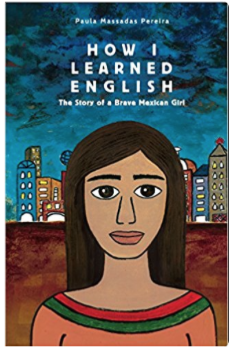 